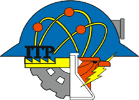 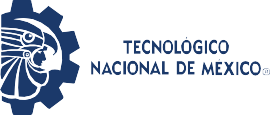 INSTITUTO TECNOLÓGICO DE PACHUCADEPARTAMENTO DE SERVICIOS ESCOLARESFORMATO DE DATOS PERSONALES Y ESCOLARES PARA LA ELABORACIÓN DE CERTIFICADONOMBRE	 No. DE CONTROL	INSTITUTO TECNOLÓGICO DE PACHUCADEPARTAMENTO DE SERVICIOS ESCOLARESFORMATO DE DATOS PERSONALES Y ESCOLARES PARA LA ELABORACIÓN DE CERTIFICADONOMBRE	 No. DE CONTROL	TERMINACIONMTRIA.	LICENC.(  )	(  X )FECHA DE TERMINACIÓN: 		CARRERA	 DOMICILIO			 TELÉFONO 	CORREO ELECTRÓNICO			 PACHUCA, HGO. A 	DE 	DEL 	 FIRMA DEL SOLICITANTEEn caso de no asistir personalmente a recibir su certificado. Deberá acudir un familiar directo padre, madre y/o hermano (a) mayor de edad, mediante Carta Poder (FORMATO DE PAPELERIA) debidamente requisitada.NOTA IMPORTANTE: No olvide anexar copias legibles de identificación oficial con fotografía y firma de las personas que intervienen en este acto: (otorgante, los testigos y su representante).FECHA DE TERMINACIÓN: 		CARRERA	 DOMICILIO			 TELÉFONO 	CORREO ELECTRÓNICO			 PACHUCA, HGO. A 	DE 	DEL 	 FIRMA DEL SOLICITANTEEn caso de no asistir personalmente a recibir su certificado. Deberá acudir un familiar directo padre, madre y/o hermano (a) mayor de edad, mediante Carta Poder (FORMATO DE PAPELERIA) debidamente requisitada.NOTA IMPORTANTE: No olvide anexar copias legibles de identificación oficial con fotografía y firma de las personas que intervienen en este acto: (otorgante, los testigos y su representante).